ELS CAMIONS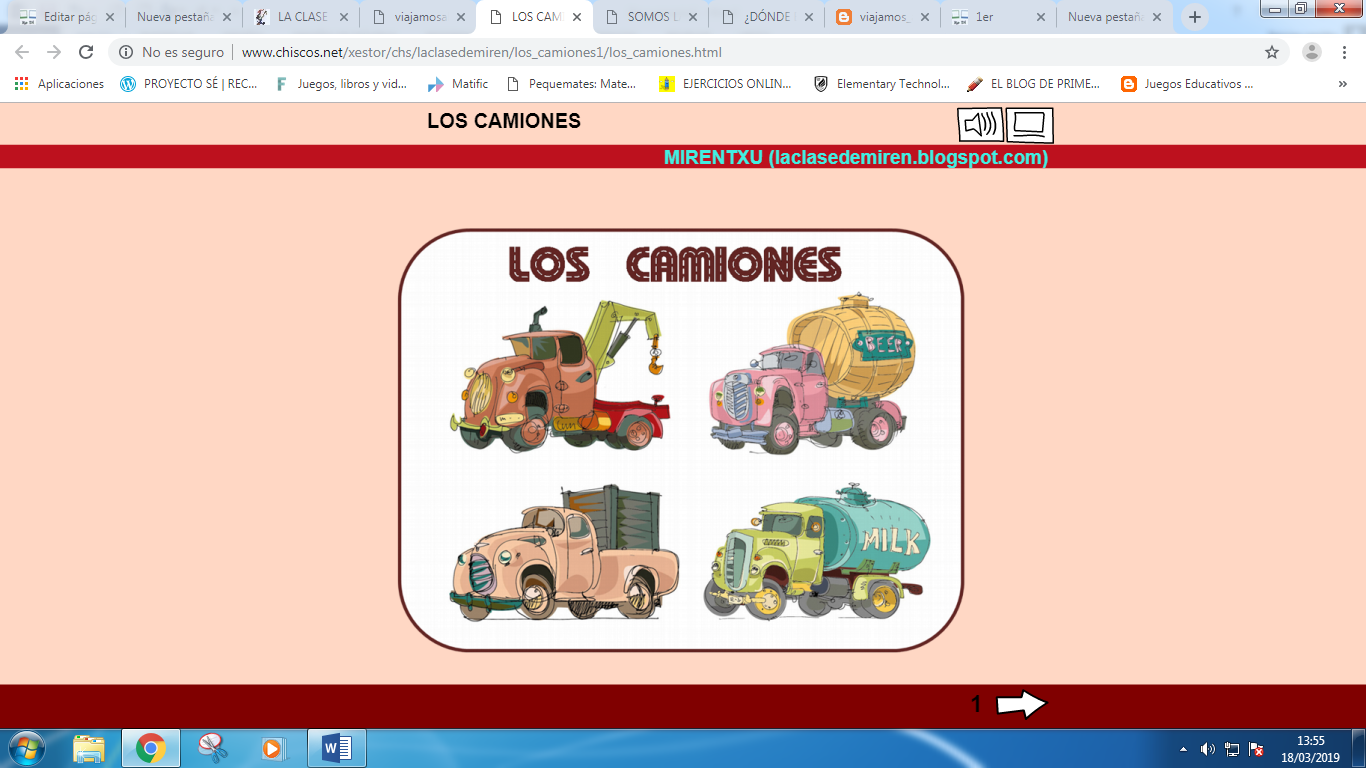 http://www.chiscos.net/xestor/chs/laclasedemiren/los_camiones1/los_camiones.html